Dati generaliNome dell’impresa:Rappresentante legale:Titolo Progetto: Durata del progetto:Categoria merceologica :Contributo pubblico richiesto in candidatura:Totale budget di progetto:Progetto di dettaglioSede Progetto: Indicate le sedi della vostra attività, specificandone la localizzazione ed il titolo PersonaleIndividuate all'interno del team i ruoli e le relative attività di cui ciascuno è responsabile Partnership e retiIndividuate eventuali partner da coinvolgere nell'attivitàOpere edili, impiantistiche e assimilateDescrivete le principali opere edili, impiantistiche e assimilate che intendete effettuareArredi, macchinari, attrezzature, beni, impianti di produzione e automezzi commercialiDescrivete i principali arredi, macchinari, ecc. che intendete acquistare o noleggiareProgrammi informatici e softwareDescrivete i principali programmi informatici e softwareAltri Servizi (servizi specialistici, progettazione tecnica, comunicazione e marketing, ecc.)Descrivete i principali servizi specialistici che intendete acquistareFasi del ProgettoDescrivete dettagliatamente le principali fasi del progettoAggiungete tabelle secondo il numero di Fasi previste CronoprogrammaInserite una fase per riga ed una X per ogni mese progettuale interessato della fase. Indicate inoltre l’avanzamento della spesa prevista alla fine di ogni fase progettualeBudget del progetto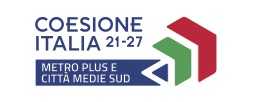 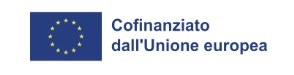 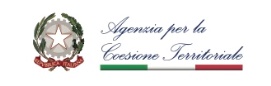 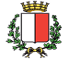 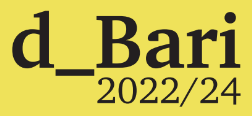 Attività di accompagnamento alla progettazione di dettaglioIMPRESA PROSSIMAPN Metro plus e Città Medie Sud 2021-2027Codice progetto BA1.1.3.1.c“Impresa Prossima”CUP J98C23000270001Attività di accompagnamento alla progettazione di dettaglioIMPRESA PROSSIMAPN Metro plus e Città Medie Sud 2021-2027Codice progetto BA1.1.3.1.c“Impresa Prossima”CUP J98C23000270001Attività di accompagnamento alla progettazione di dettaglioIMPRESA PROSSIMAPN Metro plus e Città Medie Sud 2021-2027Codice progetto BA1.1.3.1.c“Impresa Prossima”CUP J98C23000270001Attività di accompagnamento alla progettazione di dettaglioIMPRESA PROSSIMAPN Metro plus e Città Medie Sud 2021-2027Codice progetto BA1.1.3.1.c“Impresa Prossima”CUP J98C23000270001Attività di accompagnamento alla progettazione di dettaglioIMPRESA PROSSIMAPN Metro plus e Città Medie Sud 2021-2027Codice progetto BA1.1.3.1.c“Impresa Prossima”CUP J98C23000270001d_Bari 2022 – 2024Programma per il sostegno all’economia di prossimità del Comune di Barid_Bari 2022 – 2024Programma per il sostegno all’economia di prossimità del Comune di Barid_Bari 2022 – 2024Programma per il sostegno all’economia di prossimità del Comune di Barid_Bari 2022 – 2024Programma per il sostegno all’economia di prossimità del Comune di Barid_Bari 2022 – 2024Programma per il sostegno all’economia di prossimità del Comune di BariIndirizzoTitolo (affitto/proprietà …)Note (es. variazione rispetto a candidatura)Sede legaleSede operativa (se differente)NomeAttività da svolgereForma di collaborazione / Rapporto contrattualeNome (se già individuato)Tipo di organizzazioneAttività da svolgereAziendaDescrizioneNoteAziendaDescrizioneUtilizzoTitolo (acquisto, noleggio…)AziendaDescrizioneUtilizzoAziendaDescrizione Note Fase Nr. 1… (Es. Ristrutturazione)Inizio (mese)(M1, M2…) (Es. M1)Fine (mese)… (Es. M5)Attività da svolgereAttività da svolgereAttività da svolgereDescrizioneChi lo fa? (Risorse Umane interne ed esterne, Fornitori e Partner coinvolti)A1.1(Es. Sostituzione delle vetrine)(Es. Ditta X...)A1.2(Es. Sostituzione impianto elettrico)(Es. Ditta Y...)………Risultati Risultati Risultati Descrizione (indicatori tangibili e misurabili)Mese (M1, M2...)R1.1(Es. 3 nuove vetrine)(Es. M5)R1.2(Es. n.1 nuovo impianto elettrico, n. 5 nuovi punti luce, ecc.)(Es. M7)……Fase Nr. 2… (Es. Arredi)Inizio (mese)(M1, M2…) (Es. M3)Fine (mese)… (Es. M6)Attività da svolgereAttività da svolgereAttività da svolgereDescrizioneChi lo fa? (Risorse Umane interne ed esterne, Fornitori e Partner coinvolti)A1.1(Es. acquisto tavoli)(Es. Ditta Z...)A1.2(Es. acquisto pareti attrezzate)(Es. Ditta W...)………Risultati Risultati Risultati Descrizione (indicatori tangibili e misurabili)Mese (M1, M2...)R1.1 (Es. 4 nuovi tavoli)(Es. M7)R1.2(Es. n. 2 nuove pareti attrezzate)(Es. M7)……Fase Nr. 3… (Es. Contributo allo sviluppo locale)Inizio (mese)(M1, M2…) (Es. M6)Fine (mese)… (Es. M12)Attività da svolgereAttività da svolgereAttività da svolgereDescrizioneChi lo fa? (Risorse Umane interne ed esterne, Fornitori e Partner coinvolti)A1.1(Es. Corso di…)(Es. Partner A)A1.2(Es. Evento ….)(Es. impresa in collaborazione con Partner B)………RisultatiRisultatiRisultatiDescrizione (indicatori tangibili e misurabili)Mese (M1, M2...)R1.1(Es. 8 ore di corso per n.12 partecipanti)(Es. M8)R1.2(Es. Dj-set, presentazione con autore, ecc)(Es. M9)……FASIM1M2M3M4M5M6M7M8M9M10M11M121 (Titolo)2345Avanzamento spesa (%)Inserite le voci di dettaglio per ogni categoria di spesa e indicate il numero delle unità/dei mesi necessari, così come il costo della voce per unità/mese. Se volete inserire più di cinque voci di dettaglio in una categoria, aggiungete il numero di righe necessarie prima del totale.Inserite le voci di dettaglio per ogni categoria di spesa e indicate il numero delle unità/dei mesi necessari, così come il costo della voce per unità/mese. Se volete inserire più di cinque voci di dettaglio in una categoria, aggiungete il numero di righe necessarie prima del totale.Inserite le voci di dettaglio per ogni categoria di spesa e indicate il numero delle unità/dei mesi necessari, così come il costo della voce per unità/mese. Se volete inserire più di cinque voci di dettaglio in una categoria, aggiungete il numero di righe necessarie prima del totale.Inserite le voci di dettaglio per ogni categoria di spesa e indicate il numero delle unità/dei mesi necessari, così come il costo della voce per unità/mese. Se volete inserire più di cinque voci di dettaglio in una categoria, aggiungete il numero di righe necessarie prima del totale.SPESE DI INVESTIMENTOSPESE DI INVESTIMENTOSPESE DI INVESTIMENTOSPESE DI INVESTIMENTOA. Opere edili, impiantistiche e assimilateunità €/unitàTotale[Spesa 1] € [Spesa 2] € [Spesa 3] € […] € […] € Totale A € B. Arredi, macchinari, attrezzature, beni e impianti di produzioneunità €/unità Totale[Spesa 1] € [Spesa 2] € [Spesa 3] € […] € […] € Totale B € C. Automezzi commercialiunità €/unità Totale[Spesa 1] € [Spesa 2] € [Spesa 3] € […] € […] € Totale C € D. Programmi informatici e softwareunità €/unità Totale[Spesa 1] € [Spesa 2] € [Spesa 3] € […] € […] € Totale D € E. Spese di progettazione tecnica, direzione lavori, servizi di assistenza tecnica a lavori e allestimenti unità€/unità € [Spesa 1] € [Spesa 2] € [Spesa 3] € […] € […] € Totale E € TOTALE SPESE DI INVESTIMENTO €CONTRIBUTO RICHIESTO IN CONTO INVESTIMENTI (max 80% sul totale spese per investimenti)€SPESE DI GESTIONESPESE DI GESTIONESPESE DI GESTIONESPESE DI GESTIONEF. Personalemesi €/mese Totale[Unità 1] € [Unità 2] € [Unità 3] € […] € […] € Totale F € G. Materie prime, semilavorati, materiali di consumomesi €/mese Totale[Unità 1] € [Unità 2] € [Unità 3] € […] € […] € Totale GH. Locazione di locali commerciali e noleggio di beniunità €/unità Totale[Spesa 1] € [Spesa 2] € [Spesa 3] € […] € […] € Totale H € I. Utenzemesi €/mese Totale[Spesa 1] €[Spesa 2] €[Spesa 3] €[…] €[…] €Totale I €L. Canoni ed abbonamenti  (banche dati, servizi software, servizi cloud, registrazione domini, servizi di posizionamento su motori di ricerca, campagne di web marketing, ecc.)mesi€/mese Totale[Spesa 1] € [Spesa 2] € [Spesa 3] € […] € […] € Totale LM. Servizi di comunicazione e marketing Totale[Spesa 1] € [Spesa 2] € [Spesa 3] € […] € […] € Totale M €N. Servizi specialistici Totale[Spesa 1] €[Spesa 2] €[Spesa 3] €[…] €[…] €Totale N €TOTALE SPESE DI GESTIONE € CONTRIBUTO RICHIESTO IN CONTO GESTIONE€Totale spese di Investimento € Quota contributo pubblico sulle spese di investimento (max. 80% - max. € 40.000,00) €Quota cofinanziamento privato sulle spese di investimento (min. 20%) €Totale spese di Gestione  € Quota contributo pubblico sulle spese di gestione (100% - max. € 10.000,00) €TOTALE AMMESSO A CONTRIBUTO €TOTALE BUDGET DI PROGETTO € 